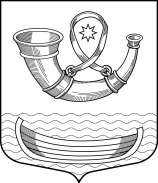 АДМИНИСТРАЦИЯМУНИЦИПАЛЬНОГО ОБРАЗОВАНИЯПАШСКОЕ СЕЛЬСКОЕ ПОСЕЛЕНИЕВолховского муниципального районаЛенинградской областиПОСТАНОВЛЕНИЕот 18 октября 2018 года                                                                                 №  278             с.ПашаО внесении изменений в постановление администрации Пашского сельского поселения от 26 сентября 2017 года №235 «О представлении гражданами, претендующими на замещение должностей муниципальной службы, на должность руководителя муниципального учреждения, а также муниципальными служащими и руководителями муниципальных учреждений сведений о доходах, расходах, об имуществе и обязательствах имущественного характера в муниципальном образовании Пашское сельское поселение Волховского муниципального района Ленинградской области»В соответствии с Указом Президента Российской Федерации от 29 июня 2018 года № 378 «О Национальном плане противодействия коррупции на 2018 - 2020 годы», Постановлением Губернатора Ленинградской области от                       24 сентября 2018 г. № 60-пг «О внесении изменений в отдельные постановления Губернатора Ленинградской области по вопросам противодействия коррупции», администрация муниципального образования Пашское сельское поселение Волховского муниципального района Ленинградской области:п о с т а н о в л я е т:Внести изменения в постановление администрации Пашского сельского поселения от 26 сентября 2017 года №235 «О представлении гражданами, претендующими на замещение должностей муниципальной службы, на должность руководителя муниципального учреждения, а также муниципальными служащими и руководителями муниципальных учреждений сведений о доходах, расходах, об имуществе и обязательствах имущественного характера в муниципальном образовании Пашское сельское поселение Волховского муниципального района Ленинградской области» (далее по тексту  - Постановление).Дополнить пункт 2 Постановления после слов «от 23.06.2014 года            № 460» словами «, заполненной с использованием специального программного обеспечения «Справки БК», размещенного на официальном сайте Президента Российской Федерации или на официальном сайте государственной информационной системы в области государственной службы».1.2. Дополнить пункт 3 Постановления после слов «от 23.06.2014 года            № 460» словами «, заполненной с использованием специального программного обеспечения «Справки БК», размещенного на официальном сайте Президента Российской Федерации или на официальном сайте государственной информационной системы в области государственной службы».1.3. Абзац первый пункта 3 Положения о представлении гражданами, претендующими на замещение должностей муниципальной службы, на должность руководителя муниципального учреждения, а также муниципальными служащими, руководителями муниципальных учреждений сведений о доходах, расходах, об имуществе и обязательствах имущественного характера в муниципальном образовании Пашское сельское поселение Волховского муниципального района Ленинградской области, дополнить  после слов «форме справки» словами «, заполненной с использованием специального программного обеспечения «Справки БК», размещенного на официальном сайте Президента Российской Федерации или на официальном сайте государственной информационной системы в области государственной службы».2. Настоящее постановление подлежит официальному опубликованию в средствах массовой информации и размещению на официальном сайте администрации Пашского сельского поселения в сети Интернет.3. Настоящее постановление  вступает в  силу с 01 января 2019 года. 4. Контроль за исполнением настоящего постановления оставляю за собой.Глава администрацииПашского сельского поселения                                            А.Т. КулимановВязьмина Ю.О.41-238